ПОЯСНЮВАЛЬНА ЗАПИСКА№ ПЗН-66144 від 13.05.2024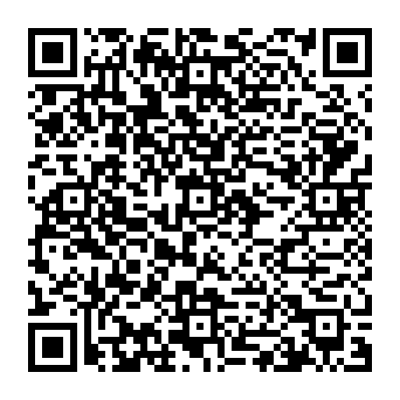 до проєкту рішення Київської міської ради: Про передачу громадянину Кандаурову Володимиру Олексійовичу у приватну власність земельної ділянки для будівництва і обслуговування житлового будинку, господарських будівель і споруд на вул. Макарівській, 5А у Шевченківському районі міста КиєваФізична особа:2. Відомості про земельну ділянку (кадастровий № 8000000000:91:107:0020).Обґрунтування прийняття рішення.Відповідно до Земельного кодексу України та Порядку набуття прав на землю із земель комунальної власності у місті Києві, затвердженого рішенням Київської міської ради                                від 20.04.2017 № 241/2463, Департаментом земельних ресурсів виконавчого органу Київської міської ради (Київської міської державної адміністрації) розроблено проєкт рішення Київської міської ради.Мета прийняття рішення.Метою прийняття рішення є забезпечення реалізації права громадянина на приватизацію земельної ділянки.Особливі характеристики ділянки.Стан нормативно-правової бази у даній сфері правового регулювання.Загальні засади та порядок передачі земельних ділянок у власність зацікавленим особам визначено Земельним кодексом України та Порядком набуття прав на землю із земель комунальної власності у місті Києві, затвердженим рішенням Київської міської ради                                       від 20.04.2017 № 241/2463.Проєкт рішення містить інформацію про заявника, що відноситься до інформації з обмеженим доступом в розумінні статті 6 Закону України «Про доступ до публічної інформації». Проєкт рішення не стосується прав і соціальної захищеності осіб з інвалідністю та не матиме впливу на життєдіяльність цієї категорії.Фінансово-економічне обґрунтування.Реалізація рішення не потребує додаткових витрат міського бюджету.Прогноз соціально-економічних та інших наслідків прийняття рішення.Наслідками прийняття розробленого проєкту рішення стане реалізація громадянином своїх прав на приватизацію земельної ділянки, яка перебуває у його користуванні.Доповідач: директор Департаменту земельних ресурсів Валентина ПЕЛИХПІБ:                Кандауров Володимир ОлексійовичКлопотання:     від 01.05.2024 номер 614082769 Місце розташування (адреса):вул. Макарівська, 5А у Шевченківському районі                          міста Києва  Площа:                                         0,0524 га Вид та термін користування:власність Цільове призначення:                  02.01 для будівництва і обслуговування житлового будинку, господарських будівель і споруд (присадибна ділянка)  Категорія земель:землі житлової та громадської забудови Наявність будівель  і споруд на ділянці:На земельній ділянці розташований житловий будинок   загальною площею 128,5 кв.м, який належить громадянину Кандаурову В.О. на підставі договору купівлі-продажу житлового будинку від 19.10.2023                     № 1536, дата державної реєстрації 19.10.2023, номер відомостей про речове право 52183993, реєстраційний номер об'єкта нерухомого майна 1383915580000 (інформаційна довідка з Державного реєстру речових прав на нерухоме майно від 13.05.2024 № 378193523). Наявність ДПТ:Детальний план території відсутній. Функціональне призначення       згідно з Генпланом:Відповідно до Генерального плану міста Києва та проекту планування його приміської зони на період до 2020 року, затвердженого рішенням Київської міської ради від 28.03.2002 № 370/1804, земельна ділянка за функціональним призначенням належить до території житлової садибної забудови (лист Департаменту містобудування та архітектури виконавчого органу Київської міської ради (Київської міської державної адміністрації) від 11.12.2023 № 055-10318. Правовий режим:Земельна ділянка належить до земель комунальної власності територіальної громади міста Києва. Розташування в зеленій зоні:Земельна ділянка не входить до зеленої зони.	 Інші особливості:Зазначаємо, що Департамент земельних ресурсів не може перебирати на себе повноваження Київської міської ради та приймати рішення про передачу або відмову в передачі у власність земельної ділянки, оскільки відповідно до пункту 34 частини першої статті 26 Закону  України «Про  місцеве  самоврядування  в Україні» та статей 9, 122 Земельного кодексу України такі питання вирішуються виключно на пленарних засіданнях сільської, селищної, міської ради.Зазначене підтверджується, зокрема, рішеннями Верховного Суду від 28.04.2021 у справі № 826/8857/16,                від 17.04.2018 у справі № 826/8107/16, від 16.09.2021 у справі № 826/8847/16. Зважаючи на вказане, цей проєкт рішення направляється для подальшого розгляду Київською міською радою відповідно до її Регламенту.Директор Департаменту земельних ресурсівВалентина ПЕЛИХ